		Інформація для ЗМІ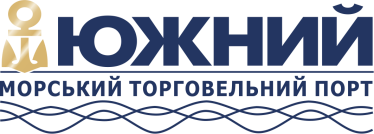 м. Южне									5 січня 2022 р.16.7 млн тонн вантажів оброблено на ДП «МТП «Южний»у 2021 роціМорський торговельний порт «Южний» переробив 13.8 млн експортних вантажів, 2.14 млн імпортних вантажів та 747 тис. тонн транзиту й каботажу. Біля причалів держстивідора опрацьовано 229 суден, 102 з яких це великотоннажні балкери типу Capesize.Експортні вантажі складають 83% вантажообігу підприємства. ДП «МТП «Южний» перероблює ЗРК, ЗРО, чавун, метал, зернові вантажі. Держстивідор оброблює такі імпортні вантажі, як нікелева руда, бентонітова глина, добрива, рапс тощо. Для української генерації електроенергії підприємство перевантажує вугілля та елементи вітроелектростанцій, які перевищують габарити вітряних турбін минулого року. У 2021 році розвантажено 3 судна з елементами вітрогенераторів, включаючи 79-метрові лопаті, та 4 судна з енергетичним вугіллям для ПАТ «Центренерго» та ДТЕК.Ефективність вантажних операцій забезпечується злагодженою роботою колективу та завдяки сучасному устаткуванню. У минулому році відбулося значне оновлення перевантажувальної техніки, у планах будівництво нового спеціалізованого комплексу, придбання нових портальних кранів. ДП «МТП «Южний» стабільно нарощує темп модернізації виробництва та покращує умови праці.«Кожен працівник Морського торговельного порту «Южний» прагне мати високий результат. Як наслідок, підприємство є потужним стивідором, ми демонструємо гідний вантажообіг та високий прибуток. Максимально можливі показники гарантують нам перспективну роботу та вдосконалення. Результати 2021 року мотивують нас на нові звершення і пошук можливостей для розвитку», – коментує Олександр Олійник, керівник ДП «МТП «Южний».Довідка: Державне підприємство «Морський торговельний порт «Южний» розташоване в незамерзаючій глибоководній акваторії порту Південний, одного з найбільших і перспективних на Чорному морі. Спеціалізується на переробці навалочних, генеральних і тарно-штучних вантажів, які перевозяться морським, залізничним і автомобільним транспортом. Підприємство оперує п'ятьма глибоководними причалами, два з яких мають можливість обробляти судна типу Capesize, завантажуючи їх до повної вантажомісткості. Досягнута річна потужність роботи підприємства у 2020 році – 18,81 млн тонн.